Южно-Уральский государственный университет проводит курсы повышения квалификации  по программе «Инженерно-геологические изыскания в строительстве»Организаторы: Южно-Уральский государственный университет (Научно-образовательный центр «Геоинформационные системы» и Архитектурно-строительный факультет).Компании, специализирующиеся в изыскательских работах, в обязательном порядке должны состоять в саморегулируемых организациях. В случае принятия положительного решения на членство в СРО изыскания, выдается соответствующее свидетельство о допуске, и только после этого компания может проводить изыскательские работы на законных основаниях для этого у всех специалистов организации должны быть подтверждения прохождения курсов повышения квалификации. Южно-Уральский государственный университет предлагает курсы повышения квалификации для подтверждения вступления в СРО.	 По окончанию обучения курсов повышения квалификации слушатели получают удостоверение. Учебный курс носит практический характер и предназначен для специалистов в сфере строительства и инженерной геологии. В течение обучения слушатели получат теоретические знания и практические навыки по ведению инженерных геологических работ в сфере строительства; научатся пользоваться современным геологическим оборудованием. На курсах читают ведущие преподаватели кафедры «Водоснабжение и водоотведение», «Стройматериалы» ЮУрГУ, ведущие практики-специалисты в области геологии.Программа курса включает следующие общие разделы:Правовое обеспечение и регулирование в строительстве и геологииОсновы современной геологии в строительном комплексеГеологическое строение: горные породы и массивы Челябинского региона и их влияние на инженерно-геологические условия строительстваИнженерно-геологические процессы, особенности и их проявления на территории Челябинска и Челябинского регионаПрограммные обработки инженерно-геологических данныхМетоды лабораторных и полевых исследований характеристик дисперсных грунтов 7.   Мониторинг знаний слушателей посредством программного продукта «Тест-образование»8.  Стажировка на действующих предприятиях города и области   После окончания курсов слушатели получат комплекты учебно-методических пособий и инструкции по использованию технических средств при проведении геологической деятельности, демоверсии программ обработки геологических данных. Слушатели будут иметь online доступ к  геодезическим координатам, получаемых от постоянно действующей референцной станции ЮУрГУ.      Стоимость обучения  курсов повышения квалификации (1 месяц) – 15 000 рублейТел. для справок: г. Челябинск: (8-351)  272-30-77                                            E-mail: valmaksimova@mail.ruБолее подробную информацию смотрите на сайте Uralgis.ruМИНИСТЕРСТВО ОБРАЗОВАНИЯ и науки РФ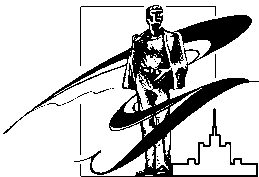 южно-уральский государственный УНИВЕРСИТЕТпр. Ленина, 76, офис 152 (восточное крыло)  г. Челябинск, Россия, 454080 Тел./факс (351) 272-30-77, E-mail: valmaksimova@mail.ru; Uralgis.ruИНН 7453019764 КПП 745302001